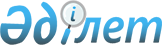 Об организации очередного призыва граждан мужского пола от восемнадцати 
до двадцати семи лет на срочную воинскую службу в апреле-июне и октябре-декабре 2012 года
					
			Утративший силу
			
			
		
					Постановление акимата города Семей Восточно-Казахстанской области от 11 апреля 2012 года N 448. Зарегистрировано Управлением юстиции города Семей Департамента юстиции Восточно-Казахстанской области 11 мая 2012 года за N 5-2-161. Утратило силу постановлением акимата города Семей Восточно-Казахстанской области от 26 марта 2013 года N 435

      Сноска. Утратило силу постановлением акимата города Семей Восточно-Казахстанской области от 26.03.2013 N 435.

      

      Примечание РЦПИ.

      В тексте сохранена авторская орфография и пунктуация.

      

      В соответствии с подпунктом 8) пункта 1 статьи 31 Закона Республики Казахстан от 23 января 2001 года «О местном государственном управлении и самоуправлении в Республике Казахстан», статьями 27, 28, 31 Закона Республики Казахстан от 16 февраля 2012 года «О воинской службе и статусе военнослужащих», Указом Президента Республики Казахстан от 1 марта 2012 года № 274 «Об увольнении в запас военнослужащих срочной воинской службы, выслуживших установленный срок воинской службы, и очередном призыве граждан Республики Казахстан на срочную воинскую службу в апреле–июне и октябре–декабре 2012 года», постановлением Правительства Республики Казахстан от 12 марта 2012 года № 326 «О реализации Указа Президента Республики Казахстан от 1 марта 2012 года № 274 «Об увольнении в запас военнослужащих срочной воинской службы, выслуживших установленный срок воинской службы, и очередном призыве граждан Республики Казахстан на срочную воинскую службу в апреле-июне и октябре-декабре 2012 года», в целях обеспечения своевременного и качественного призыва граждан на срочную воинскую службу, акимат города Семей ПОСТАНОВЛЯЕТ:



      1. Провести призыв на срочную воинскую службу в апреле–июне и октябре–декабре 2012 года граждан мужского пола в возрасте от восемнадцати до двадцати семи лет, не имеющих права на отсрочку или освобождение от призыва, а также граждан, отчисленных из учебных заведений, не достигших двадцати семи лет и не выслуживших установленные сроки воинской службы по призыву.



      2. Утвердить прилагаемый график проведения призыва на срочную воинскую службу граждан, согласно приложению.



      3. Акимам сельских округов и поселков:

      1) организовать доставку призывников на комиссию в специально оборудованных автобусах в сопровождении акимов сельских округов и поселков или инспекторов военно-учетных столов;

      2) принять меры для предотвращения несчастных случаев при перевозке призывников.



      4. Рекомендовать руководителям организаций обеспечить явку граждан, подлежащих призыву на призывной участок управления по делам обороны города Семей.



      5. Рекомендовать заместителю начальника областного управления здравоохранения по Семейскому региону Жуасбаевой Г. А.:

      1) выделить в управление по делам обороны врачей-специалистов и средний медицинский персонал из лечебных учреждений для проведения медицинского освидетельствования призывников;

      2) в стационарных, лечебно-оздоровительных учреждениях обеспечить свободные места для дополнительного обследования;

      3) после проведения призыва на срочную воинскую службу представить списки призывников, нуждающихся в лечении, данные об их регистрации в лечебных учреждениях.



      6. Рекомендовать начальнику управления внутренних дел Исадилову Ж. К.:

      1) выделить работников полиции для дежурства на призывном участке на период призыва и отправки призывников для прохождения срочной воинской службы;

      2) обеспечить по уведомлению управления по делам обороны розыск и прибытие граждан, уклонившихся от призыва в Вооруженные Силы Республики Казахстан.



      7. Признать утратившим силу постановление акимата города от 24 марта 2011 года № 183 «Об организации очередного призыва граждан на срочную воинскую службу в апреле-июне и октябре-декабре 2011 года» (зарегистрировано в реестре государственной регистрации нормативных актов 22 апреля 2011 года № 5-2-143, опубликовано в газетах «Семей таны» от 29 апреля 2011 года № 25, «Вести Семей» от 29 апреля 2011 года № 25).



      8. Контроль за выполнением постановления возложить на заместителя акима города Исабаеву З. Р.



      9. Настоящее постановление вводится в действие по истечении десяти календарных дней после дня его первого официального опубликования.

      

      И. о. акима города                                 Д. Гариков

      

      Согласовано:

      

      Начальник управления по делам

      обороны города Семей                               Р. Нуралиев

      

      Начальник Управления внутренних дел

      города Семей Департамента внутренних

      дел Восточно-Казахстанской области                 Ж. Исадилов

      

      Заместитель начальника областного

      Управления здравоохранения

      по Семейскому региону                              Г. Жуасбаева

Утвержден

постановлением акимата города

от «11» апреля 2012 года

№ 448 

ГРАФИК

проведения призыва граждан на срочную воинскую службу

в апреле-июне и октябре-декабре 2012 года      продолжение таблицы      продолжение таблицы      продолжение таблицы      продолжение таблицы      продолжение таблицы      продолжение таблицы      

      Начальник управления

      по делам обороны города Семей                   Р. Нуралиев
					© 2012. РГП на ПХВ «Институт законодательства и правовой информации Республики Казахстан» Министерства юстиции Республики Казахстан
				Номера командапрельапрельапрельапрельапрельапрельапрельапрельапрельапрельапрельНомера команд125678912131415РГ51Аэромобильные войска522ПС КНБ402015ВВ51010Войска связи23Сухопутные войска40Другие войска5020304050НГМВ750Обследование5050Номера командапрельапрельапрельапрельапрельапрельапрельапрельапрельапрельапрельНомера команд1619202122232627282930РГ5Аэромобильные войска20ПС КНБ50ВВ30Войска связи5Сухопутные войска1030Другие войска202020НГМВ20Обследование5050205050Номера командмаймаймаймаймаймаймаймаймаймаймайНомера команд34567101112131417РГАэромобильные войска10ПС КНБВВ20Войска связи10Сухопутные войскаДругие войска504040НГМВ5050Обследование4050Студенты50104050Номера командмаймаймаймаймаймаймаймаймаймайНомера команд18192021242526272831РГАэромобильные войска50ПС КНБВВ50Войска связи50Сухопутные войскаДругие войскаНГМВ50Обследование505050Студенты504050Номера командиюньиюньиюньиюньиюньиюньиюньиюньиюньиюньиюньиюньНомера команд12347891011141516Сухопутные войска5020Другие войска5020НГМВОбследование5050505050Студенты 50404210Номера командиюньиюньиюньиюньиюньиюньиюньиюньиюньиюньиюньНомера команд1718212223242526282930Сухопутные войска32Другие войскаНГМВ50Обследование505050Студенты505050505050Номера командоктябрьоктябрьоктябрьоктябрьоктябрьоктябрьоктябрьоктябрьоктябрьоктябрьоктябрьНомера команд1456781112131415РГ521Аэромобильные войска522ПС КНБВойска связи5010305050Сухопутные войска218750Другие войска2510НГМВ5050обследование50Номера командоктябрьоктябрьоктябрьоктябрьоктябрьоктябрьоктябрьоктябрьоктябрьоктябрьНомера команд18192021222526272829РГ5Аэромобильные войска20ПС КНБВойска связи2020Сухопутные войска202050Другие войска30НГМВ505050обследование305030Номера командноябрьноябрьноябрьноябрьноябрьноябрьноябрьноябрьноябрьноябрьноябрьНомера команд123678910131415РГАэромобильные войскаПС КНБ4010ВВВойска связи505050Сухопутные войска305050Другие войскаНГМВ5050обследование50105050Студенты Номера командноябрьноябрьноябрьноябрьноябрьноябрьноябрьноябрьноябрьноябрьноябрьНомера команд1617202122232427282930РГАэромобильные войска50ПС КНБВВВойска связиСухопутные войска50Другие войскаНГМВ50505050обследование505050СтудентыНомера команддекабрьдекабрьдекабрьдекабрьдекабрьдекабрьдекабрьдекабрьдекабрьдекабрьдекабрьНомера команд123458910111215ВВ МВД РК5020Другие войскаОбследование50505050Студенты50505050Номера команддекабрьдекабрьдекабрьдекабрьдекабрьдекабрьдекабрьдекабрьдекабрьдекабрьдекабрьНомера команд1718192223242526293031ВВ МВД РКДругие войскаОбследование50505050Студенты50505050505050